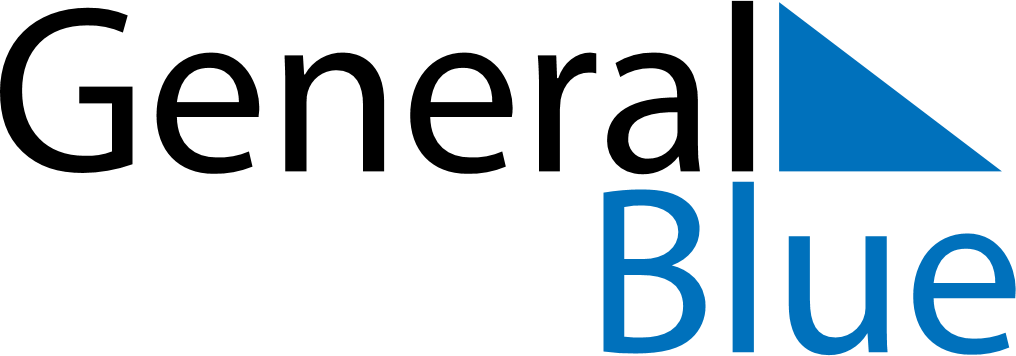 December 2024December 2024December 2024December 2024December 2024December 2024Skoevde, Vaestra Goetaland, SwedenSkoevde, Vaestra Goetaland, SwedenSkoevde, Vaestra Goetaland, SwedenSkoevde, Vaestra Goetaland, SwedenSkoevde, Vaestra Goetaland, SwedenSkoevde, Vaestra Goetaland, SwedenSunday Monday Tuesday Wednesday Thursday Friday Saturday 1 2 3 4 5 6 7 Sunrise: 8:27 AM Sunset: 3:19 PM Daylight: 6 hours and 52 minutes. Sunrise: 8:29 AM Sunset: 3:18 PM Daylight: 6 hours and 49 minutes. Sunrise: 8:30 AM Sunset: 3:17 PM Daylight: 6 hours and 46 minutes. Sunrise: 8:32 AM Sunset: 3:16 PM Daylight: 6 hours and 44 minutes. Sunrise: 8:34 AM Sunset: 3:16 PM Daylight: 6 hours and 41 minutes. Sunrise: 8:35 AM Sunset: 3:15 PM Daylight: 6 hours and 39 minutes. Sunrise: 8:37 AM Sunset: 3:14 PM Daylight: 6 hours and 37 minutes. 8 9 10 11 12 13 14 Sunrise: 8:39 AM Sunset: 3:14 PM Daylight: 6 hours and 35 minutes. Sunrise: 8:40 AM Sunset: 3:13 PM Daylight: 6 hours and 33 minutes. Sunrise: 8:41 AM Sunset: 3:13 PM Daylight: 6 hours and 31 minutes. Sunrise: 8:43 AM Sunset: 3:12 PM Daylight: 6 hours and 29 minutes. Sunrise: 8:44 AM Sunset: 3:12 PM Daylight: 6 hours and 27 minutes. Sunrise: 8:45 AM Sunset: 3:12 PM Daylight: 6 hours and 26 minutes. Sunrise: 8:46 AM Sunset: 3:11 PM Daylight: 6 hours and 25 minutes. 15 16 17 18 19 20 21 Sunrise: 8:47 AM Sunset: 3:11 PM Daylight: 6 hours and 24 minutes. Sunrise: 8:48 AM Sunset: 3:11 PM Daylight: 6 hours and 23 minutes. Sunrise: 8:49 AM Sunset: 3:11 PM Daylight: 6 hours and 22 minutes. Sunrise: 8:50 AM Sunset: 3:12 PM Daylight: 6 hours and 21 minutes. Sunrise: 8:51 AM Sunset: 3:12 PM Daylight: 6 hours and 21 minutes. Sunrise: 8:51 AM Sunset: 3:12 PM Daylight: 6 hours and 21 minutes. Sunrise: 8:52 AM Sunset: 3:13 PM Daylight: 6 hours and 20 minutes. 22 23 24 25 26 27 28 Sunrise: 8:52 AM Sunset: 3:13 PM Daylight: 6 hours and 20 minutes. Sunrise: 8:53 AM Sunset: 3:14 PM Daylight: 6 hours and 21 minutes. Sunrise: 8:53 AM Sunset: 3:14 PM Daylight: 6 hours and 21 minutes. Sunrise: 8:53 AM Sunset: 3:15 PM Daylight: 6 hours and 21 minutes. Sunrise: 8:53 AM Sunset: 3:16 PM Daylight: 6 hours and 22 minutes. Sunrise: 8:53 AM Sunset: 3:17 PM Daylight: 6 hours and 23 minutes. Sunrise: 8:53 AM Sunset: 3:18 PM Daylight: 6 hours and 24 minutes. 29 30 31 Sunrise: 8:53 AM Sunset: 3:19 PM Daylight: 6 hours and 25 minutes. Sunrise: 8:53 AM Sunset: 3:20 PM Daylight: 6 hours and 26 minutes. Sunrise: 8:53 AM Sunset: 3:21 PM Daylight: 6 hours and 28 minutes. 